Отчет по неделе добра в МБОУ «Ахметьевская ООШ»Дата Название мероприятияФото-отчет12.03.2018День содружества нации. Урок дружбы.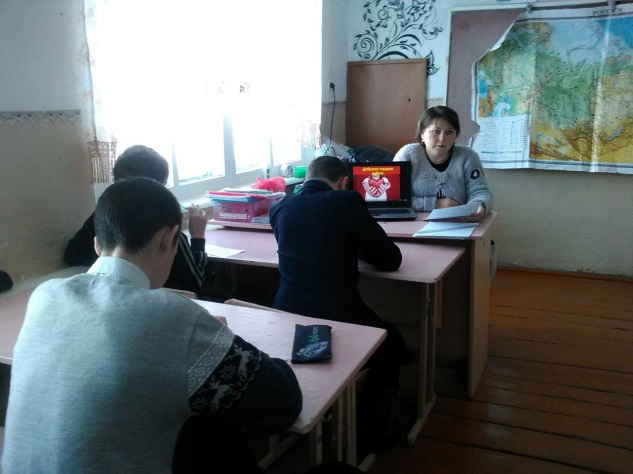 13.03.2018Выставка книг, посвященная творчеству и жизни великого русского писателя Л.Н.Толстого.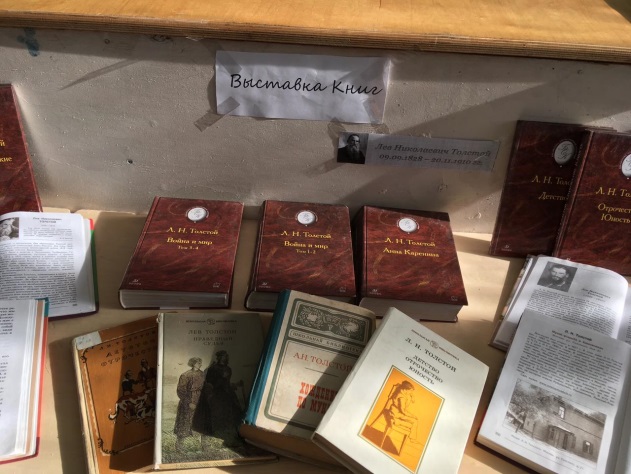 14.03.2018Классные часы, посвященные международному дню рек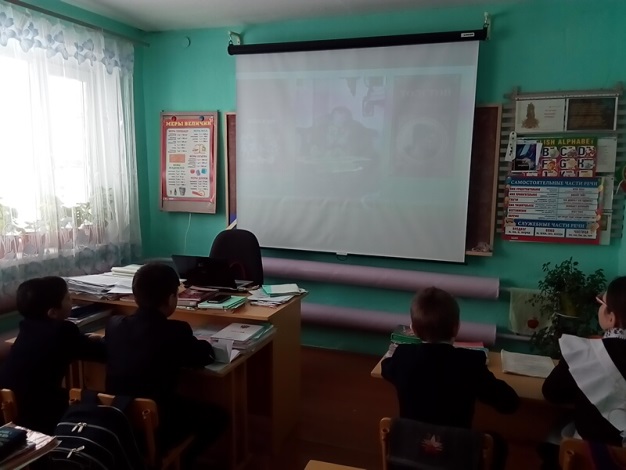 15.03.2018День добрых дел.Тимуровская работа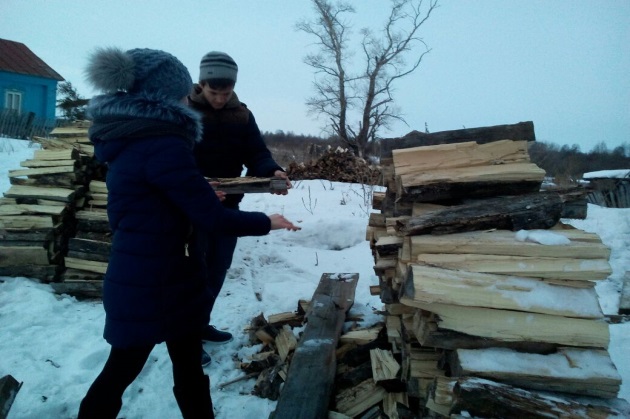 15.03.2018День добрых дел.Тимуровская работа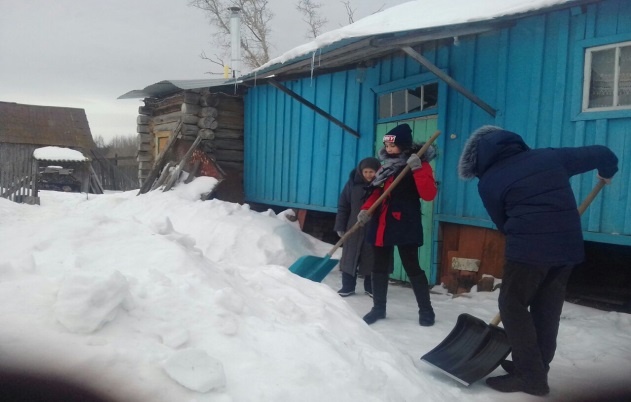 16.03.2018Спортивный ТатарстанЛыжные соревнования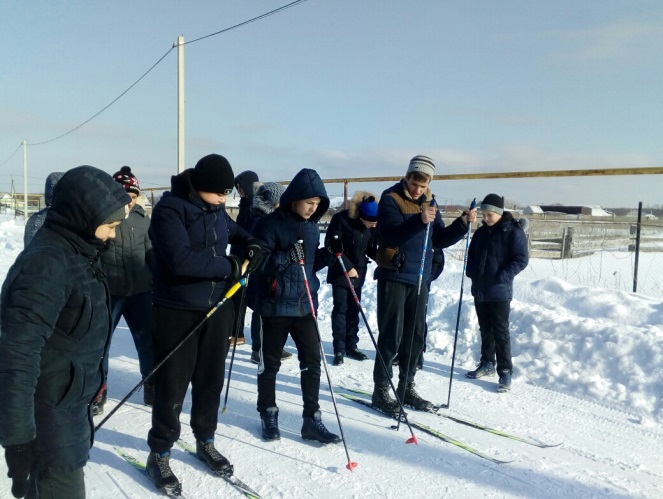 17.03.2018Ветераны живут рядом19.03.2018Итоги добрых дел.Подведение итогов.